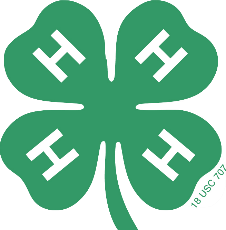 Nahunta Feed Supply LLC / Wilson County 4-H Livestock Program ScholarshipThe Nahunta Feed Supply, in conjunction with the Wilson County 4-H Livestock Program, will be offering a $500 scholarship to Wilson County senior 4-H’ers who are planning education beyond high school. ObjectiveTo recognize and provide financial assistance to Wilson County senior 4-H’ers who have been involved in the livestock program and plan to continue their education beyond high school.Regulations and StipulationsAwarded to Wilson County senior 4-H’ers (14-18 as of January 1).Forms must be submitted prior to 5:00pm on March 11, 2022, to be considered.It is not necessary to attend a four-year college or university to be eligible but enrollment in a formal continuing education program is required.4-H’ers must have been enrolled in a 4-H livestock project to be eligible.Once this scholarship has been awarded, it cannot be won by that same individual again.A 500 word or less essay on “The Benefits of Participating in the 4-H Livestock Project.”This award will be given jointly to the individual and their chosen institution of higher learning. This is not a cash award.Three letters of recommendation and a high school transcript may be submitted once for all scholarships applied for.If you have any questions, contact the N.C. Cooperative Extension Wilson County Center at (252) 237-0111. Mail application attention to:N. C. Cooperative Extension - Wilson County CenterNahunta Feed Supply LLC Scholarship1806 Goldsboro St. SWWilson, NC 27893APPLICATION FORMNahunta Feed Supply LLC / Wilson County 4-H Livestock Program ScholarshipName: ____________________________________________ Age: __________Address:_________________________________________________________                           (Street)                                     (City)           (State)      (zip)    High School Attended: ______________________________________________Graduation date: ___________________________________________________Parents/Guardians names: ___________________________________________  University/Colleges applied to: ________________________________________            _________________________________________________________________            _________________________________________________________________            (* the one you plan to attend)	Major: ___________________________________________________________Name of 4-H Clubs: _________________________________________________Years of 4-H membership: ____________________________________________Scholarship QuestionsAwards won in 4-HList leadership roles in school, community, and church. (Include clubs, offices held, and committees)Give a brief description of any agricultural related project and activities. (4-H, FFA, Agricultural experiences)List awards, honors, and recognitions received in school, community, and church.List previous work experiences and describe responsibilities.A 500 word or less essay on “The Benefits of Participating in the 4-H Livestock Project.”